GOVERNO DO ESTADO DE RONDONIAGOVERNADORIADECRETO Nº     2 12 4DE 14	DEMAIO	DE 1984.O GOVERNADOR DO ESTADO DE RONDONIA, 	noUSO de suas atribuições legais, e tendo em vista o que consta	do Ofício nº 363/GAB/SECET,R E S O L V E:Conceder autorização às servidoras MARIA JESUINA CIARALLO CORDEIRO, responsável pela Casa do Artesão e, LU­ DIMILA PINTO BEZERRA, Agente Administr ativo nível 11 411, para viajarem à cidade de Porto Alegre-RS com o objetivo de	participarem da VII Feira Brasileira de Artesanato, a realizar-se naquela		cida de, no período de 15 à 28 de maio de 1984.Porto Velho, 	14	de	maio de 1984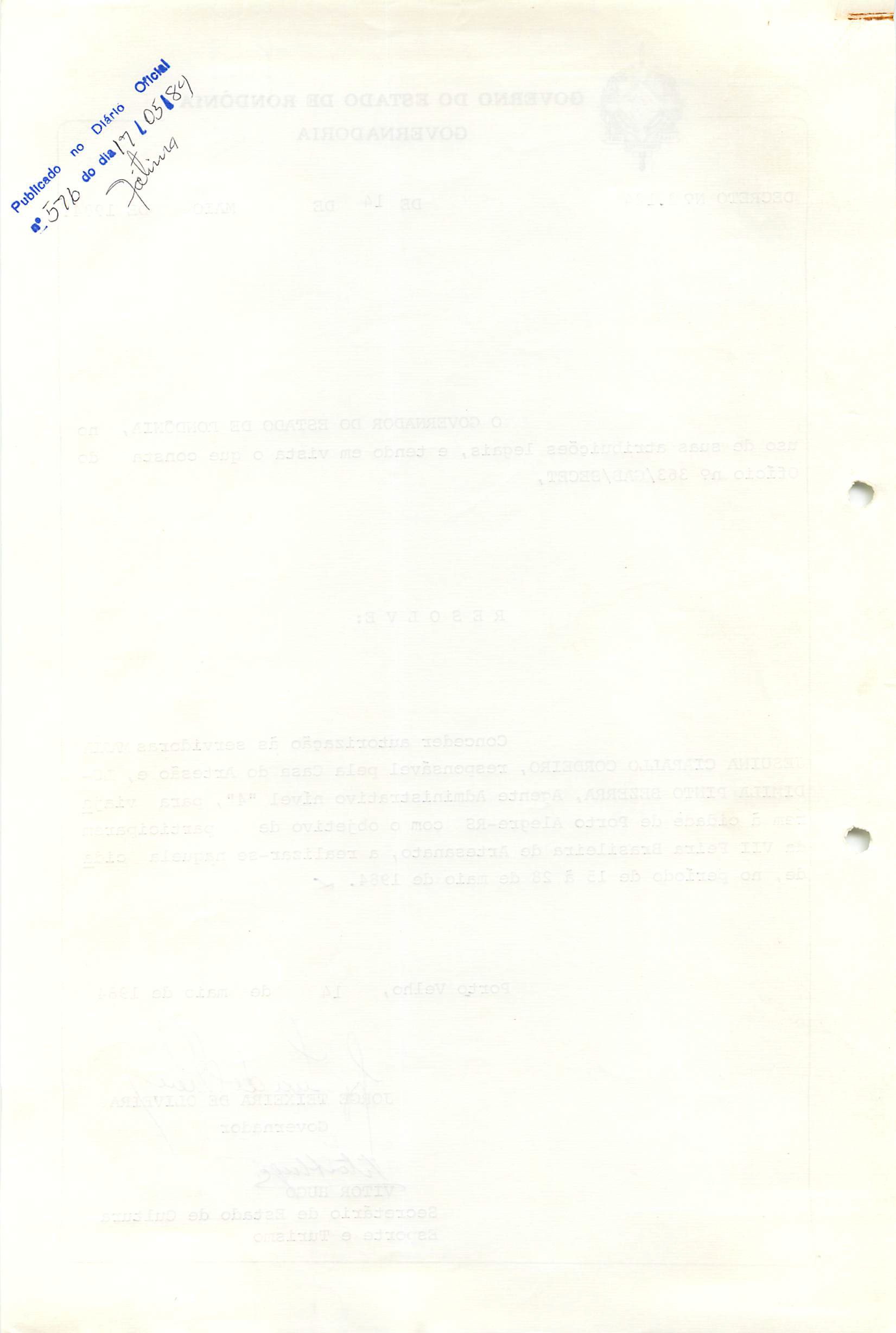 